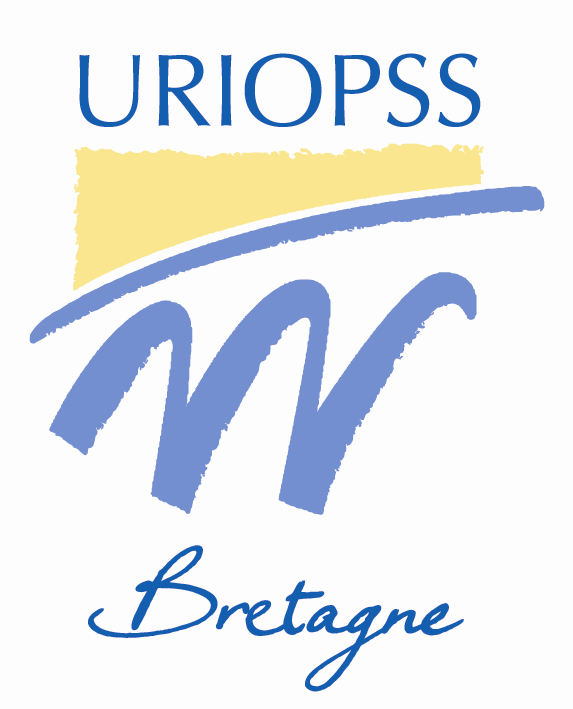 Bulletin d’inscriptionRéunion régionale d’informationsRéforme du Code du Travail : Enjeux et impacts pour les Associations de Solidarité 